13. Korenska funkcijaFunkcijo n-ti koren (za n  , n > 1) definiramo kot inverz potenčne funkcije f (x) = xn:
n-ti koren iz a je tisto število x, za katero velja, da je xn = a, torej:
   = x     xn = a

Pri tem moramo ločiti dva primera: 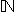 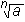 Če je n liho število, je potenčna funkcija f (x) = xn bijektivna funkcija f :    , zato inverzna funkcija res obstaja. To pomeni, da za vsak a   obstaja točno eno realno število x, ki ustreza enačbi xn = a.

Če je n liho število, lahko torej izračunamo za poljuben a  . 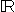 Če je n sodo število pa potenčna funkcija f (x) = xn ni bijektivna funkcija f :    .
Inverzno funkcijo lahko dobimo samo, če se omejimo na nenegativna števila. Vidimo namreč, da je enačba xn = a rešljiva samo, če je a nenegativno realno število. Če je a pozitiven, ima enačba celo dve realni rešitvi, ki se razlikujeta samo za predznak. Po dogovoru za rezultat n-tega korena izberemo nenegativno rešitev te enačbe.

Če je n sodo število, lahko torej izračunamo samo za nenegativen a   in tudi rezultat je nenegativno število. 13.1. Grafi korenskih funkcijKorenska funkcija je vsaka funkcija, ki jo lahko zapišemo z enačbo oblike f (x) =    (kjer je n  , n > 1).
Opomba: Za n = 2 korenski eksponent tudi izpuščamo (f (x) = ).

Kot smo že zapisali, ločimo dve vrsti korenskih funkcij: 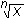 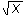 Korenske funkcije z lihim korenskim eksponentom:

  

Vsaka funkcija iz te skupine ima naslednje lastnosti:
- Df = ,
- Zf = ,
- narašča povsod,
- v okolici koordinatnega izhodišča je funkcija navpična.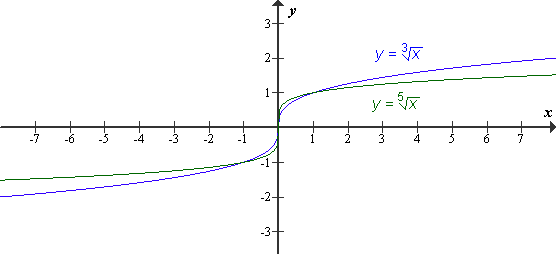 Korenske funkcije s sodim korenskim eksponentom:

  

Vsaka funkcija iz te skupine ima naslednje lastnosti:
- Df = [0, ),
- Zf = [0, ),
- narašča povsod, kjer je definirana,
- v okolici koordinatnega izhodišča je funkcija navpična.

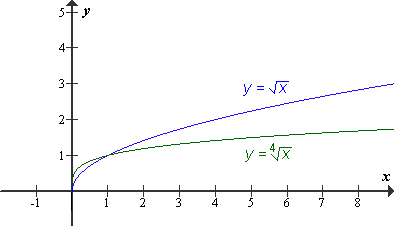 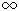 13.2. Potence z necelimi eksponentiPotence z racionalnimi eksponenti definiramo z naslednjima praviloma:
  

Pri korenskih funkcijah ponavadi privzameno, da je korenski eksponent n naravno število večje od 1, po zgoraj zapisanih pravilih pa lahko definiramo tudi korenske funkcije z drugimi eksponenti.

V praksi lahko korenske funkcije vedno preoblikujemo v potence z necelimi eksponenti, zato tudi ne izpeljujemo posebnih pravil za računanje s koreni. 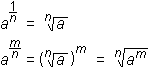 